Opis maslačkaJutros sam izašla van na dvorište. Trava je još bila puna rose.                                                             Vidim dvorište prepuno žutih maslačaka.	Sjedim na klupici i promatram maslačke. Cvijet maslačka ima puno žutih latica, dugoljastu uspravnu zelenu stabljiku sa malo ljubičaste boje na vrhu, a listovi maslačka su nazubljeni sa ravnom crtom po sredini. Maslačak raste posvuda, možete ga vidjeti u povrtnjacima, cvjetnjacima, voćnjaku i na livadama. Svašta se može napraviti od maslačka med, čaj, sok…	Ja jako volim maslačak jer je on zapravo jako posebna biljka.								Katarina Belačić, 3. c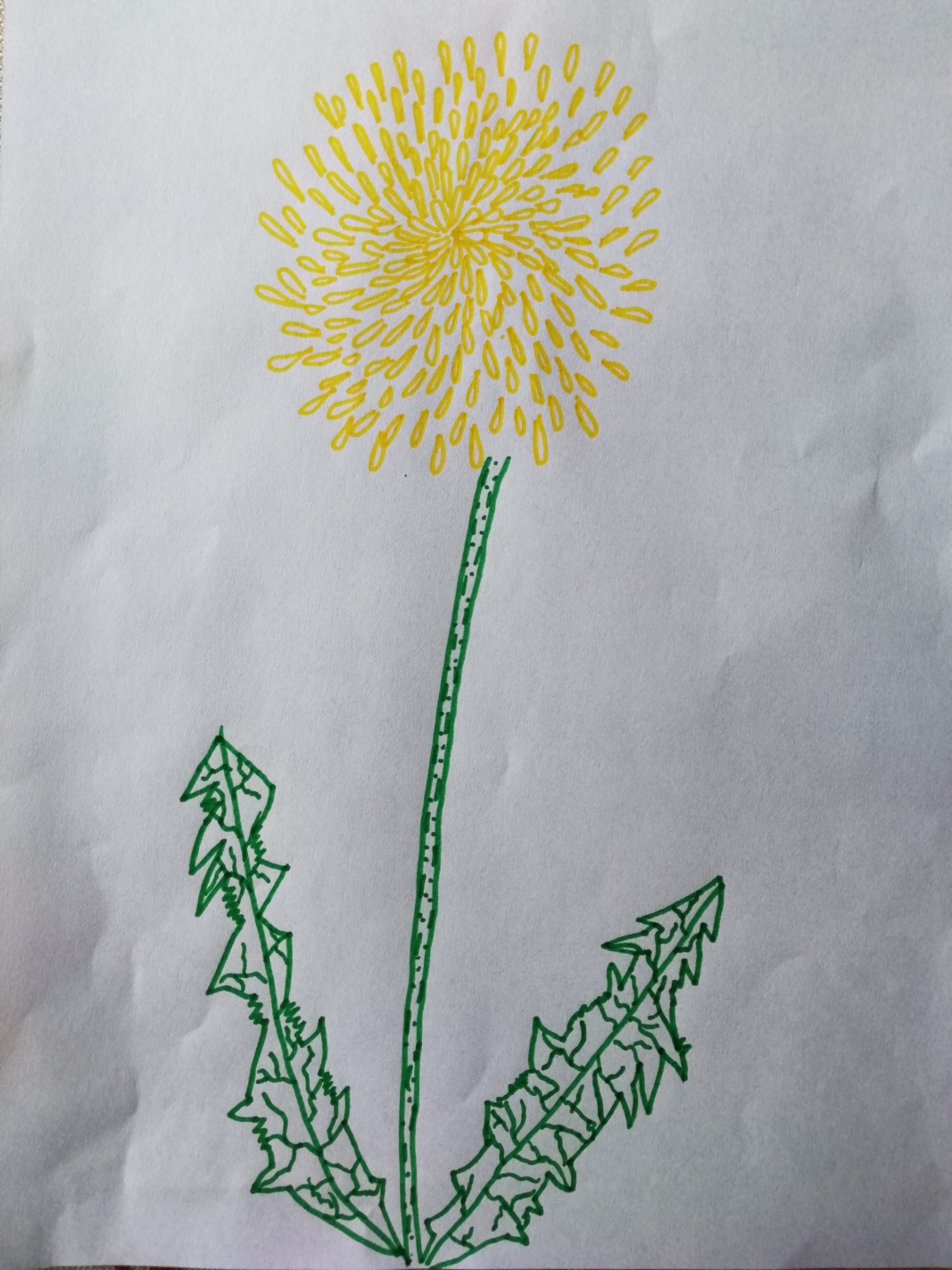 